Об утверждении Кодекса этики ислужебного поведения муниципальныхслужащих администрации Кудеихинскогосельского поселения Порецкого районаВ соответствии с Федеральными законами от 25.12.2008 № 273-ФЗ «О противодействии коррупции», от 02.03.2007 № 25-ФЗ «О муниципальной службе в Российской Федерации», Законом Чувашской Республики от 05.10.2007 № 62 «О муниципальной службе в Чувашской Республике», руководствуясь Уставом Кудеихинского сельского поселения Порецкого района, администрация Кудеихинского сельского поселения Порецкого районап о с т а н о в л я е т:           1. Утвердить прилагаемый Кодекс этики и служебного поведения муниципальных служащих администрации Кудеихинского сельского поселения Порецкого района.          2. Признать утратившими силу:- Постановление администрации Кудеихинского сельского поселения Порецкого района от 15 марта 2011 г. № 03-03/16 «О Кодексе этики и служебного поведения муниципального служащего администрации Кудеихинского сельского поселения»; - Постановление администрации Кудеихинского сельского поселения Порецкого района от 02.12.2016  № 03-01-01/72 «О внесении изменений в Кодекс этики и служебного поведения муниципального служащего администрации Кудеихинского сельского поселения, утвержденного постановлением администрации Кудеихинского сельского поселения от 15.03.2011 № 16»;       3. Настоящее постановление вступает в силу после его официального опубликования.Глава Кудеихинского сельского поселения                                                                      А.Н. СеливерстовУтвержденпостановлением администрацииКудеихинского сельского поселенияот  60.06.2019 г .№  52Кодекс
 этики и служебного поведения муниципальных служащихадминистрации Кудеихинского сельского поселения Порецкого районаI. Общие положения     1. Кодекс этики и служебного поведения муниципальных служащих администрации Кудеихинского сельского поселения Порецкого района (далее - Кодекс) разработан в соответствии с положениями Конституции Российской Федерации, федеральных законов от 25.12.2008 № 273-ФЗ «О противодействии коррупции», от 02.03.2007 № 25-ФЗ «О муниципальной службе в Российской Федерации», других федеральных законов, содержащих ограничения, запреты и обязанности для муниципальных служащих, и иных нормативных правовых актов Российской Федерации, Типовым кодексом этики и служебного поведения государственных служащих Российской Федерации и муниципальных служащих, одобренного решением президиума Совета при Президенте Российской Федерации по противодействию коррупции от 23.12.2010  (протокол № 21), а также Конституции Чувашской Республики, Закона Чувашской Республики от 05.10.2007  № 62 «О муниципальной службе в Чувашской Республике», иных нормативных правовых актов Чувашской Республики, и основан на общепризнанных нравственных принципах и нормах российского общества и государства.     2. Кодекс представляет собой свод общих принципов профессиональной служебной этики и основных правил служебного поведения, которыми должны руководствоваться муниципальные служащие администрации Кудеихинского сельского поселения Порецкого района (далее - муниципальные служащие) независимо от замещаемой ими должности.     3. Граждане Российской Федерации, граждане иностранных государств - участников международных договоров Российской Федерации, в соответствии с которыми иностранные граждане имеют право находиться на муниципальной службе, поступающие на муниципальную службу в администрацию Кудеихинского сельского поселения Порецкого района обязаны ознакомиться с положениями Кодекса и соблюдать их в процессе своей служебной деятельности.     4. Каждый муниципальный служащий должен принимать все необходимые меры для соблюдения положений Кодекса, а каждый гражданин Российской Федерации вправе ожидать от муниципального служащего поведения в отношениях с ним в соответствии с положениями настоящего Кодекса.      5. Целью Кодекса является установление этических норм и правил служебного поведения муниципальных служащих для достойного выполнения ими своей профессиональной деятельности, а также содействие укреплению авторитета муниципальных служащих, доверия граждан к органам местного самоуправления Кудеихинского сельского поселения Порецкого района (далее - органы местного самоуправления) и обеспечение единых норм поведения муниципальных служащих.     6. Кодекс призван повысить эффективность выполнения муниципальными служащими своих должностных обязанностей.    7. Кодекс служит основой для формирования должной морали в сфере муниципальной службы, уважительного отношения к муниципальной службе в общественном сознании, а также выступает как институт общественного сознания и нравственности муниципальных служащих, их самоконтроля.      8. Знание и соблюдение муниципальными служащими положений настоящего Кодекса является одним из критериев оценки качества их профессиональной деятельности и служебного поведения. II. Основные принципы и правила служебного поведения муниципальных служащих          9. Основные принципы служебного поведения муниципальных служащих являются основой поведения граждан Российской Федерации в связи с нахождением их на муниципальной службе.         10. Муниципальные служащие, сознавая ответственность перед государством, обществом и гражданами, призваны:а) исполнять должностные обязанности добросовестно и на высоком профессиональном уровне в целях обеспечения эффективной работы органов местного самоуправления;б) исходить из того, что признание, соблюдение и защита прав и свобод человека и гражданина определяют основной смысл и содержание деятельности как органов местного самоуправления, так и муниципальных служащих;в) осуществлять свою деятельность в пределах полномочий администрации Кудеихинского сельского поселения Порецкого района;г) обеспечивать равное, беспристрастное отношение ко всем физическим и юридическим лицам и организациям, не оказывать предпочтение каким-либо общественным или религиозным объединениям, профессиональным или социальным группам, гражданам и организациям и не допускать предвзятости в отношении таких объединений, групп, организаций и граждан;д) исключать действия, связанные с влиянием каких-либо личных, имущественных (финансовых) и иных интересов, препятствующих добросовестному исполнению ими должностных обязанностей;е) уведомлять представителя нанимателя (работодателя), органы прокуратуры или другие государственные органы либо органы местного самоуправления обо всех случаях обращения к муниципальному служащему каких-либо лиц в целях склонения к совершению коррупционных правонарушений;ж) соблюдать установленные федеральными законами ограничения и запреты, исполнять обязанности, связанные с прохождением муниципальной службы;з) соблюдать нейтральность, исключающую возможность влияния на свою профессиональную служебную деятельность решений политических партий, других общественных и религиозных объединений и иных организаций;и) соблюдать нормы служебной, профессиональной этики и правила делового поведения;к) проявлять корректность и внимательность в обращении с гражданами и должностными лицами;л) проявлять терпимость и уважение к обычаям и традициям народов России и других государств, учитывать культурные и иные особенности различных этнических, социальных групп и конфессий, способствовать межнациональному и межконфессиональному согласию;м) воздерживаться от поведения, которое могло бы вызвать сомнение в добросовестном исполнении муниципальным служащим должностных обязанностей, а также избегать конфликтных ситуаций, способных нанести ущерб его репутации или авторитету администрации района;н) принимать предусмотренные законодательством Российской Федерации меры по недопущению возникновения конфликта интересов и урегулированию возникших случаев конфликта интересов;о) не использовать служебное положение для оказания влияния на деятельность государственных органов, органов местного самоуправления, организаций, должностных лиц, государственных (муниципальных) служащих и граждан при решении вопросов личного характера;п) воздерживаться от публичных высказываний, суждений и оценок в отношении деятельности администрации сельского поселения, его руководителя, если это не входит в должностные обязанности муниципального служащего;р) соблюдать установленные в администрации Кудеихинского сельского поселения Порецкого района правила публичных выступлений и предоставления служебной информации;с) уважительно относиться к деятельности представителей средств массовой информации по информированию общества о работе органов местного самоуправления, а также оказывать содействие в получении достоверной информации в установленном порядке;т) воздерживаться в публичных выступлениях, в том числе в средствах массовой информации, от обозначения стоимости в иностранной валюте (условных денежных единицах) на территории Российской Федерации товаров, работ, услуг и иных объектов гражданских прав, - сумм сделок между резидентами Российской Федерации, показателей бюджетов всех уровней бюджетной системы Российской Федерации, размеров государственных и муниципальных заимствований, государственного и муниципального долга, за исключением случаев, когда это необходимо для точной передачи сведений либо предусмотрено законодательством Российской Федерации, международными договорами Российской Федерации, обычаями делового оборота;у) постоянно стремиться к обеспечению как можно более эффективного распоряжения ресурсами, находящимися в сфере его ответственности.       11. Муниципальные служащие обязаны соблюдать Конституцию Российской Федерации, федеральные конституционные и федеральные законы, иные нормативные правовые акты Российской Федерации, Конституцию Чувашской Республики, законы Чувашской Республики, иные нормативные правовые акты Чувашской Республики, Устав Кудеихинского сельского поселения Порецкого района и иные муниципальные правовые акты и обеспечить их исполнение.       12. Муниципальные служащие в своей деятельности не должны допускать нарушение законов и иных нормативных правовых актов, исходя из политической, экономической целесообразности либо по иным мотивам.       13. Муниципальные служащие обязаны противодействовать проявлениям коррупции и предпринимать меры по ее профилактике в порядке, установленном законодательством Российской Федерации и законодательством Чувашской Республики.       14. Муниципальные служащие при исполнении ими должностных обязанностей не должны допускать личную заинтересованность, которая приводит или может привести к конфликту интересов.      При назначении на должность муниципальной службы и исполнении должностных обязанностей муниципальный служащий обязан заявить о наличии или возможности наличия у него личной заинтересованности, которая влияет или может повлиять на надлежащее исполнение им должностных обязанностей.        15. Муниципальный служащий, замещающий должность муниципальной службы, включенную в соответствующий перечень, обязан представлять сведения о доходах, об имуществе и обязательствах имущественного характера, расходах своих и членов своей семьи в соответствии с законодательством Российской Федерации и законодательством Чувашской Республики.       16. Муниципальный служащий обязан уведомлять представителя нанимателя, органы прокуратуры Российской Федерации или другие государственные органы обо всех случаях обращения к нему каких-либо лиц в целях склонения его к совершению коррупционных правонарушений.       Уведомление о фактах обращения в целях склонения к совершению коррупционных правонарушений, за исключением случаев, когда по данным фактам проведена или проводится проверка, является должностной обязанностью муниципального служащего.         17. Муниципальному служащему запрещается получать в связи с исполнением им должностных обязанностей вознаграждения от физических и юридических лиц (подарки, денежное вознаграждение, ссуды, услуги, плату за развлечения, отдых, за пользование транспортом и иные вознаграждения). Подарки, полученные муниципальным служащим в связи с протокольными мероприятиями, со служебными командировками и с другими официальными мероприятиями, признаются муниципальной собственностью и передаются муниципальным служащим по акту в администрацию Кудеихинского сельского поселения, в котором он замещает должность муниципальной службы, за исключением случаев, установленных законодательством Российской Федерации.        Муниципальный служащий, сдавший подарок, полученный им в связи с протокольным мероприятием, со служебной командировкой или с другим официальным мероприятием, может его выкупить в порядке, устанавливаемом нормативными правовыми актами Российской Федерации.     18. Муниципальный служащий может обрабатывать и передавать служебную информацию при соблюдении действующих в администрации района норм и требований, принятых в соответствии с законодательством Российской Федерации.      19. Муниципальный служащий обязан принимать соответствующие меры по обеспечению безопасности и конфиденциальности информации, за несанкционированное разглашение которой он несет ответственность или (и) которая стала известна ему в связи с исполнением им должностных обязанностей.      20. Муниципальный служащий, наделенный организационно-распорядительными полномочиями по отношению к другим муниципальным служащим, должен быть для них образцом профессионализма, безупречной репутации, способствовать формированию в администрации района либо его структурном подразделении благоприятного для эффективной работы морально-психологического климата.       21. Муниципальный служащий, наделенный организационно-распорядительными полномочиями по отношению к другим муниципальным служащим, призван:а) принимать меры по предотвращению и урегулированию конфликта интересов;б) принимать меры по предупреждению коррупции;в) не допускать случаев принуждения муниципальных служащих к участию в деятельности политических партий, других общественных и религиозных объединений.       22. Муниципальный служащий, наделенный организационно-распорядительными полномочиями по отношению к другим муниципальным служащим, должен принимать меры к тому, чтобы подчиненные ему муниципальные служащие не допускали коррупционно опасного поведения, своим личным поведением подавать пример честности, беспристрастности и справедливости. III. Рекомендательные этические правила служебного поведения муниципальных служащих        24. В служебном поведении муниципальному служащему необходимо исходить из конституционных положений о том, что человек, его права и свободы являются высшей ценностью, и каждый гражданин имеет право на неприкосновенность частной жизни, личную и семейную тайну, защиту чести, достоинства, своего доброго имени.     25. В служебном поведении муниципальный служащий воздерживается от:а) любого вида высказываний и действий дискриминационного характера по признакам пола, возраста, расы, национальности, языка, гражданства, социального, имущественного или семейного положения, политических или религиозных предпочтений;б) грубости, проявлений пренебрежительного тона, заносчивости, предвзятых замечаний, предъявления неправомерных, незаслуженных обвинений;в) угроз, оскорбительных выражений или реплик, действий, препятствующих нормальному общению или провоцирующих противоправное поведение;г) курения во время служебных совещаний, бесед, иного служебного общения с гражданами.      26. Муниципальные служащие призваны способствовать своим служебным поведением установлению в коллективе деловых взаимоотношений и конструктивного сотрудничества друг с другом.       Муниципальные служащие должны быть вежливыми, доброжелательными, корректными, внимательными и проявлять терпимость в общении с гражданами и коллегами.2      7. Внешний вид муниципального служащего при исполнении им должностных обязанностей в зависимости от условий службы и формата служебного мероприятия должен способствовать уважительному отношению граждан к органам местного самоуправления, соответствовать общепринятому деловому стилю, который отличают официальность, сдержанность, традиционность, аккуратность. IV. Ответственность за нарушение положений Кодекса        28. Нарушение муниципальным служащим положений настоящего Кодекса подлежит моральному осуждению на заседании комиссии по соблюдению требований к служебному поведению муниципальных служащих администрации Кудеихинского сельского поселения Порецкого района и урегулированию конфликта интересов, а в случаях, предусмотренных федеральными законами, нарушение положений настоящего Кодекса влечет применение к муниципальному служащему мер юридической ответственности.       Соблюдение муниципальными служащими положений настоящего Кодекса учитывается при проведении аттестаций, формировании кадрового резерва для выдвижения на вышестоящие должности, а также при наложении дисциплинарных взысканий.Чёваш РеспубликинчиПёрачкав район.нКудеиха администрацй.нял поселений.ЙЫШЁНУ 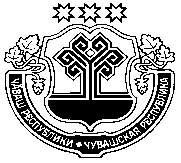 Администрация Кудеихинского  сельского поселенияПорецкого районаЧувашской РеспубликиПОСТАНОВЛЕНИЕ          06.06.2019 № 52         06.06.2019 № 52Кудеиха салис. Кудеиха